6 – sinfII chorak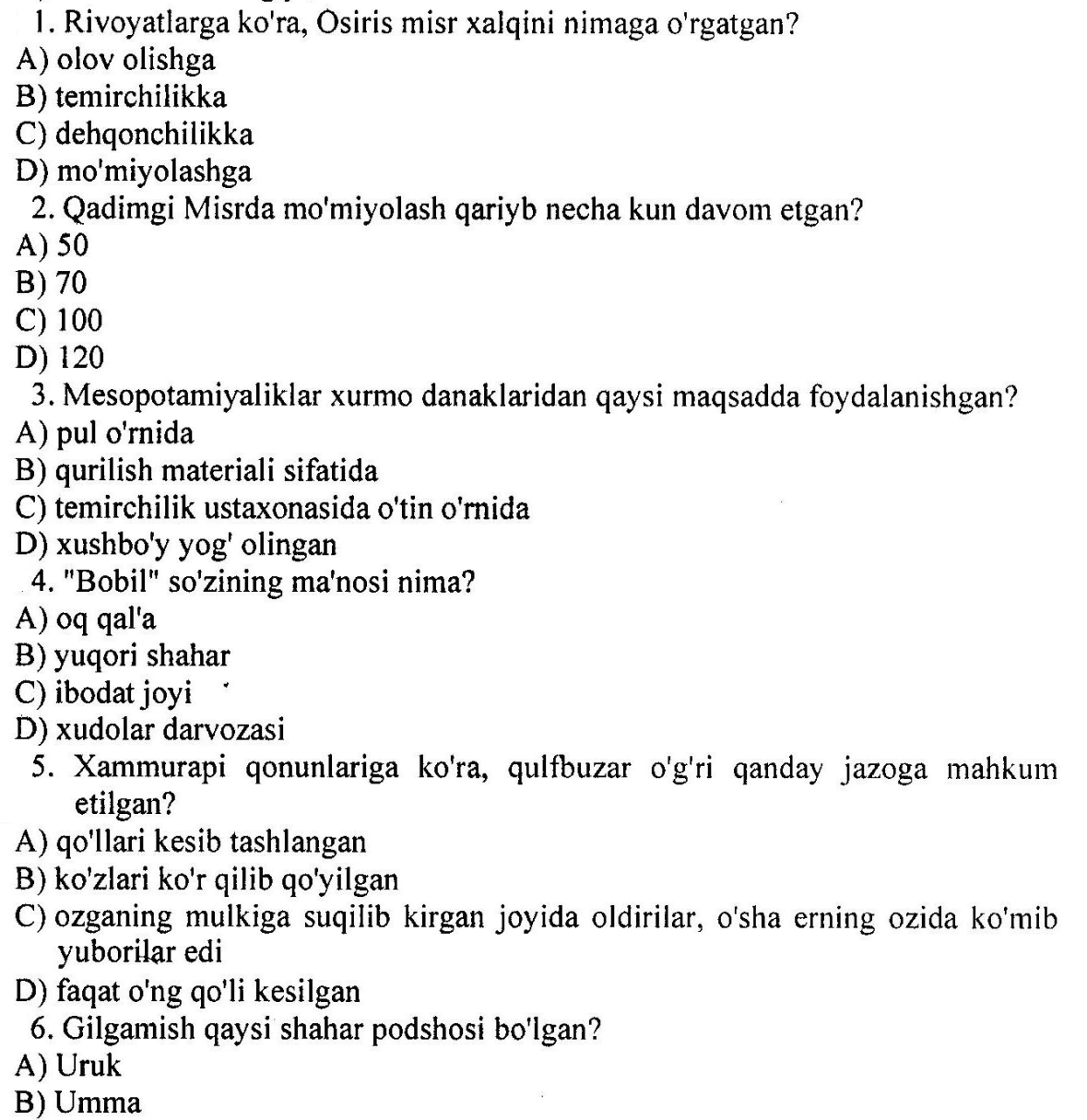 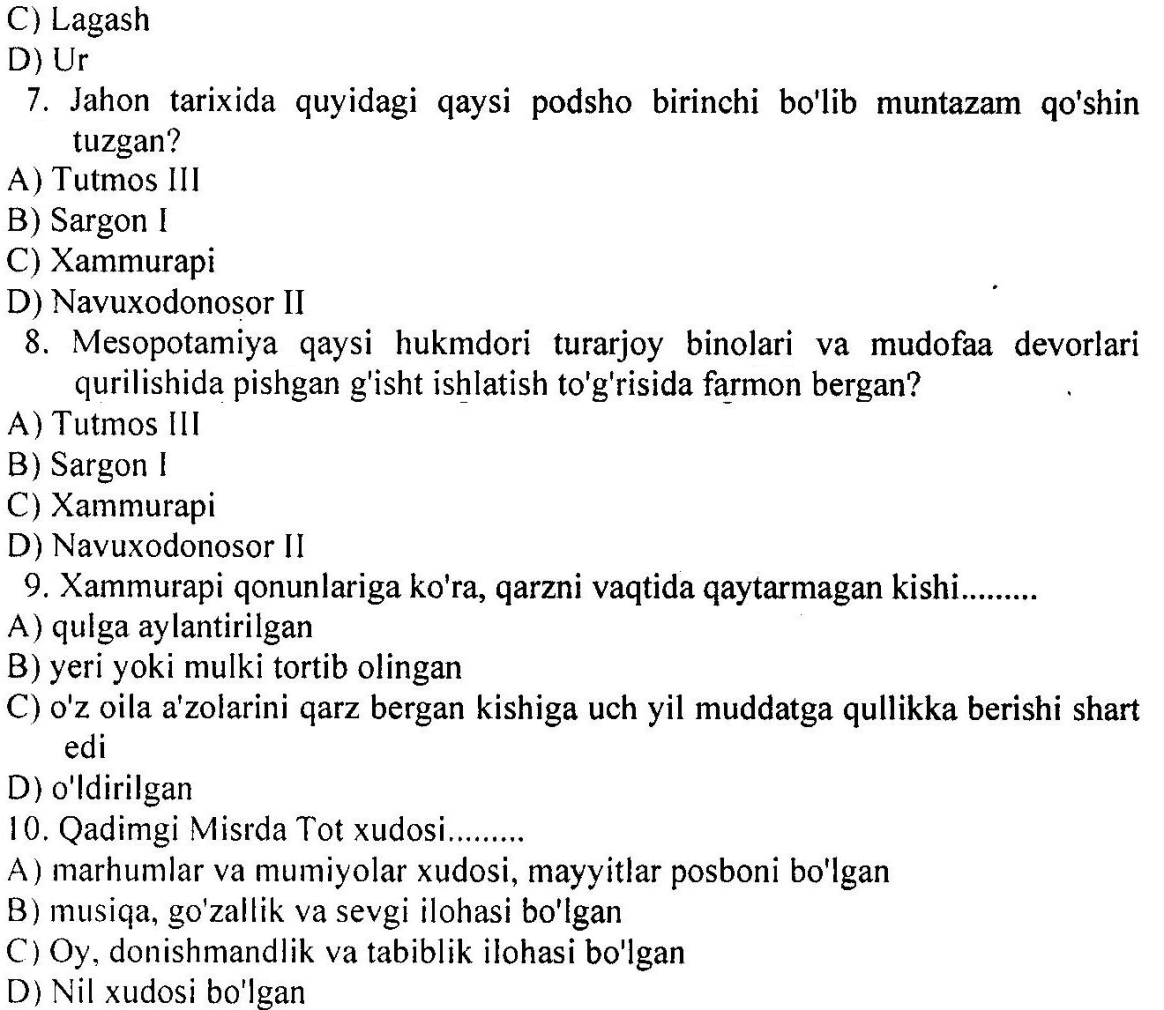 Test javoblari:12345678910CBCDCABDCC